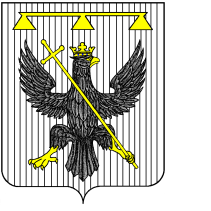 РОССИЙСКАЯ ФЕДЕРАЦИЯТульская область                                         СОБРАНИЕ  ДЕПУТАТОВмуниципального образования  Южно-Одоевское Одоевского района4 – го созыва РЕШЕНИЕот  17.10.2019                               п. Стрелецкий                                      № 2-23Об утверждении состава постоянной комиссии по экономической политике, бюджету, налогам и собственности Собрания депутатов муниципального образования Южно-Одоевское Одоевского районаСобрание депутатов муниципального образования Южно-Одоевское Одоевского района РЕШИЛО:Утвердить постоянную комиссию по экономической политике, бюджету, налогам и собственности Собрания депутатов муниципального образования Южно-Одоевское Одоевского района в количестве 5 (пяти) человек.Утвердить постоянную комиссию по экономической политике, бюджету, налогам и собственности Собрания депутатов муниципального образования Южно-Одоевское Одоевского района в составе: Свистунов Владимир Анатольевич,Косарев Вячеслав Алексеевич,Толкачев Николай Иванович,Хардикова Валентина Васильевна,Шутова Галина Евгеньевна. 3. Решение вступает в силу со дня  подписания.Глава муниципального образованияЮжно-Одоевское Одоевского района                                В.А. Свистунов